|| Shree Ganeshaya Namah ||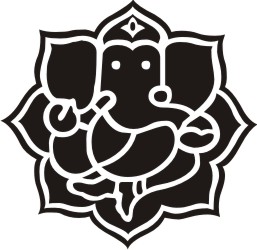 Somya and Arvind KumarWe request the pleasure of your companyto celebrate the marriage of our daughterRevatiwithYash(son of Mrs Priya Naran and Mr Manoj Naran)at Parklands, Quendon Hall,Quendon, Essex CB11 3XNOn Tuesday the 17th of April  2018Drinks and canapés at 1730 hrsfollowed by dinner.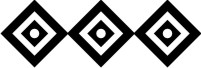 RSVP by 10th March 2018Email: yashreva17@hotmail.co.ukReceptionTogether with their parentsRevati & YashRequest the pleasure of your company________________________________________to celebrate their wedding reception withan evening of dinner and dancingOn Tuesday the 17th of April  2018at Parklands, Quendon Hall,Quendon, Essex, CB11 3XNDrinks and canapés from 5.30pm onwardsReception and dinner at 7.00pmCarriages at 1.00amRSVP by 10th March 2018Email: yashreva17@hotmail.co.ukNo boxed gifts pleaseDress code: Black Tie/Formal Indian